1 CORINTHIENS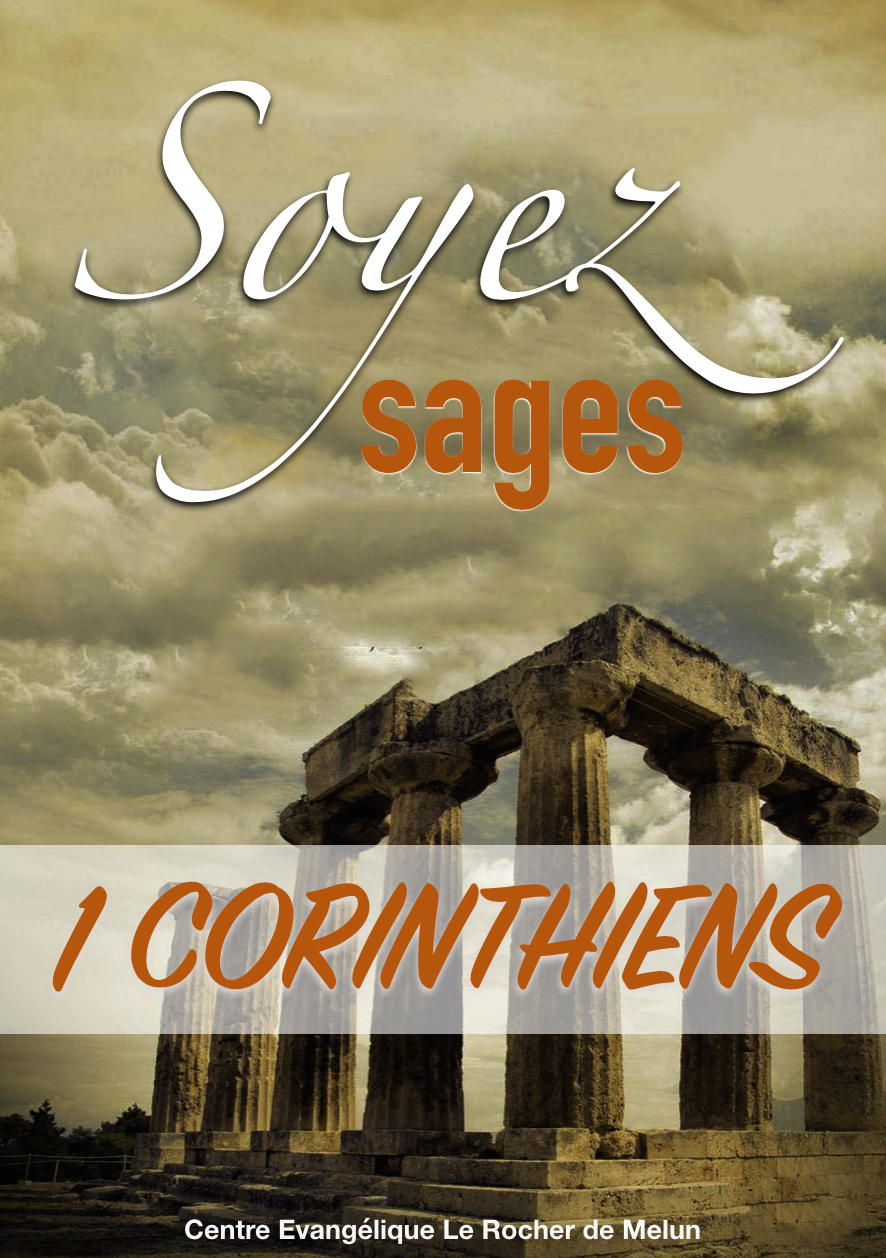  Chapitres 8 & 10 – La liberté chrétienneLa connaissance doit être équilibrée par l'amour (1 Corinthiens 8:1-13)La connaissance (v 1-6)L'amour (v 1-3)La conscience (v 7-13)La conscience doit être équilibrée par la prudence (1 Corinthiens 10:1-22)Il les avertit que leurs privilèges ne sont pas une garantie de succès (v 1-4)Un bon début ne garantit pas une bonne fin (v 5-12)Dieu nous permet de surmonter la tentation si nous écoutons sa Parole (v 13-22)La liberté doit être équilibrée par la responsabilité (1 Corinthiens 10:23-33)Quels domaines peut-on considérer comme "zones grises" aujourd’hui ?Pourquoi y a-t-il souvent des frictions entre chrétiens forts et chrétiens faibles ? Qui devrait prendre la responsabilité de résoudre ces conflits ? Pourquoi ?Nommez 4 principes pour prendre des décisions concernant des pratiques discutables.Pourquoi les Corinthiens avaient-ils besoin de compenser la connaissance avec l’amour ?Dans quel but, les chrétiens forts devraient-ils prendre soin des plus faibles ?À quoi mène un excès de confiance en soi ? Pourquoi ?Quelles leçons peut-on tirer de l’échec des Israélites et des Corinthiens ?Quelles sont les responsabilités du chrétien ?Comment se fait-il que ce qui paraissait incohérent dans l’attitude de Paul dans les domaines flous était en fait tout à fait cohérent ?Concrètement, comment prendrez-vous des décisions dans les domaines flous de la Bible ?